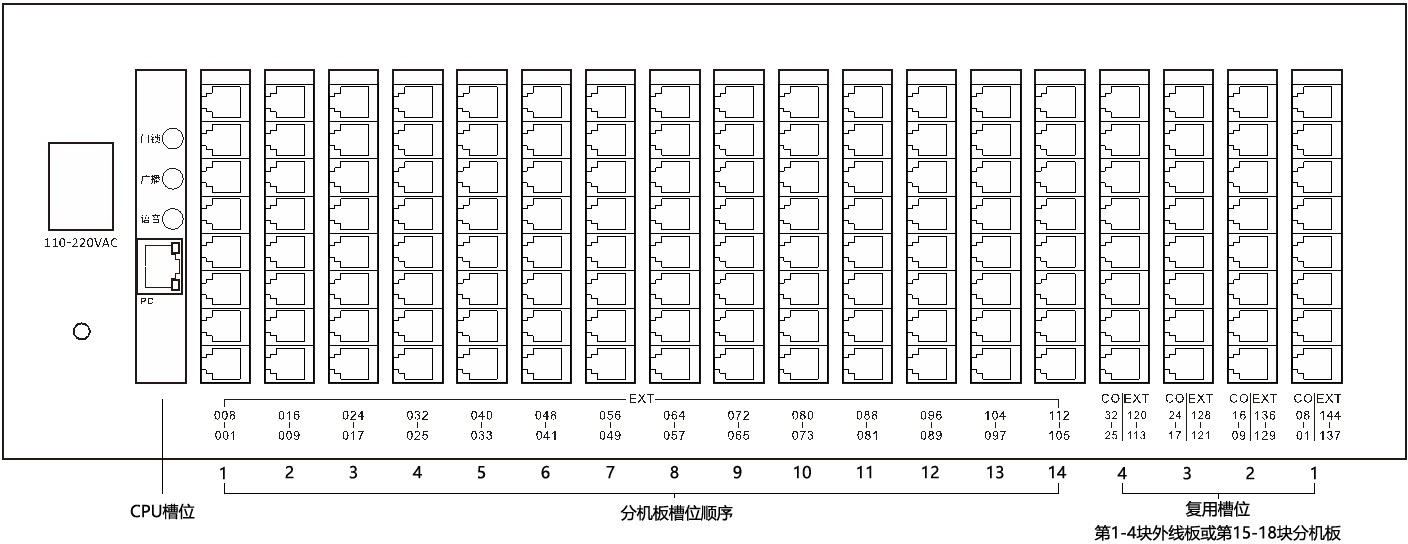 1个CPU槽位，14个分机槽位和4个外线/分机复用槽位外线板/分机板为8路RJ11接口最大支持32外线，144分机外线/分机板RJ45接口线序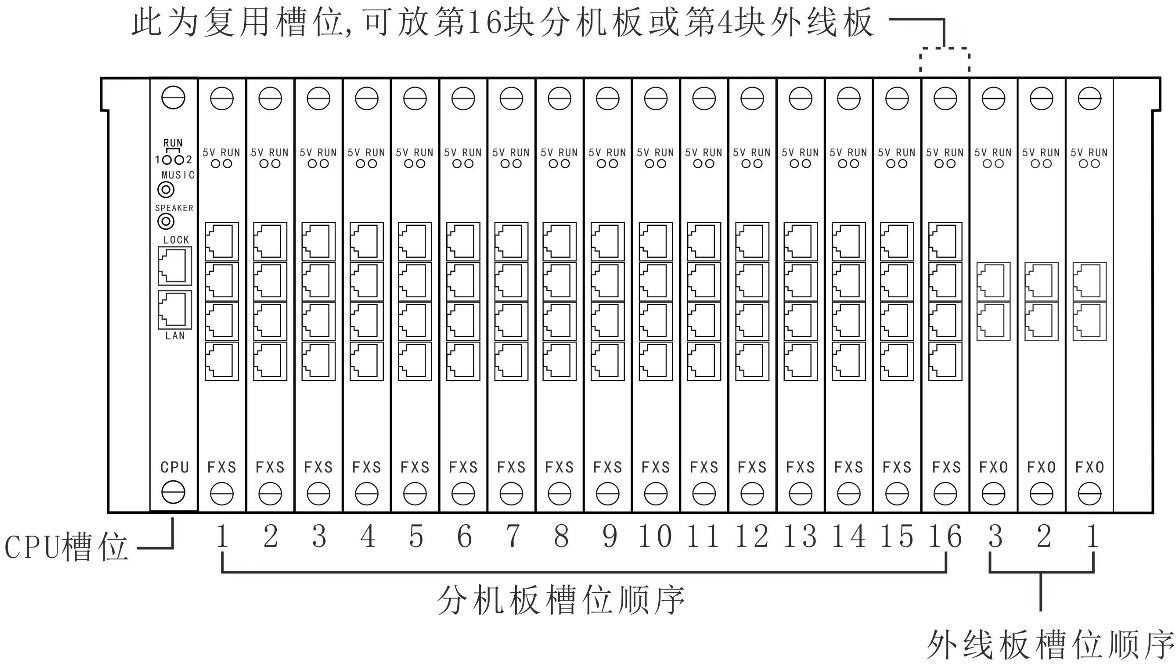 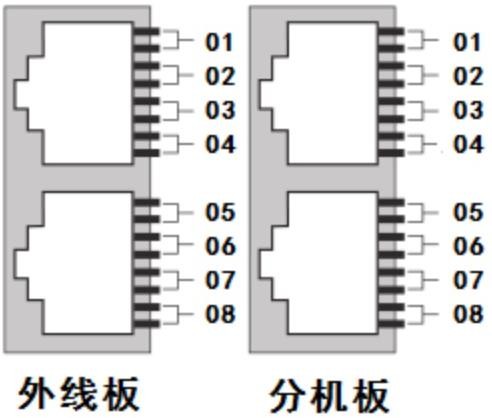 1个CPU槽位，3个外线槽位，15个分机槽位和1个外线/分机复用槽位外线板为8路，分机板为16路最大支持32外线，255分机从随机的安装光盘上安装程控交换机管理软件。使用1根网线连接程控交换机LAN口到管理电脑网口。程控交换机出厂默认IP为192.168.123.249，设置管理电脑IP与程控交换机IP在相同网段，如192.168.123.100。双击“HB国威话务管理系统”软件图标，打开管理系统用户登录界面。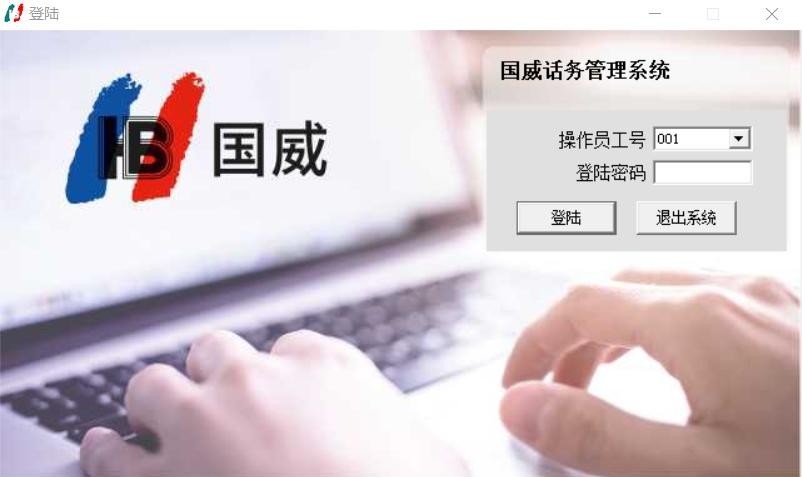 操作员工号：001 登录密码：admin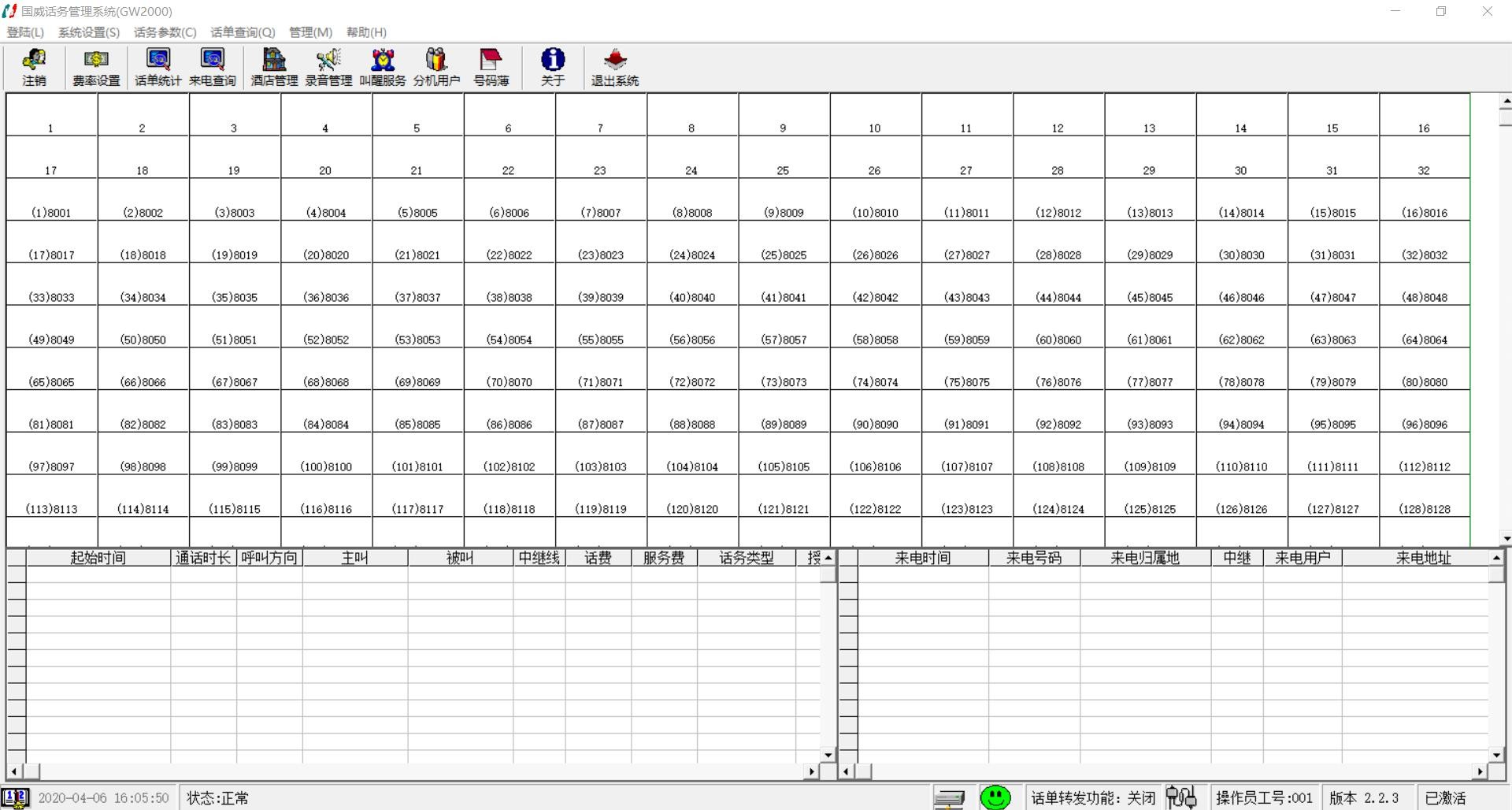 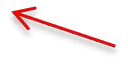 外线监控显示区分机监控显示区去电显示区	来电显示区管理系统与程控交换机连接状态系统设置重启交换机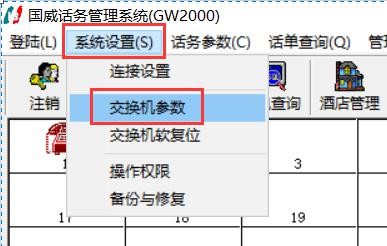 设置分机参数,外线参数,系统参数等备份和恢复交换机参数设置交换机不同登录用户的管理权限分机设置双击修改2-6 位分机号码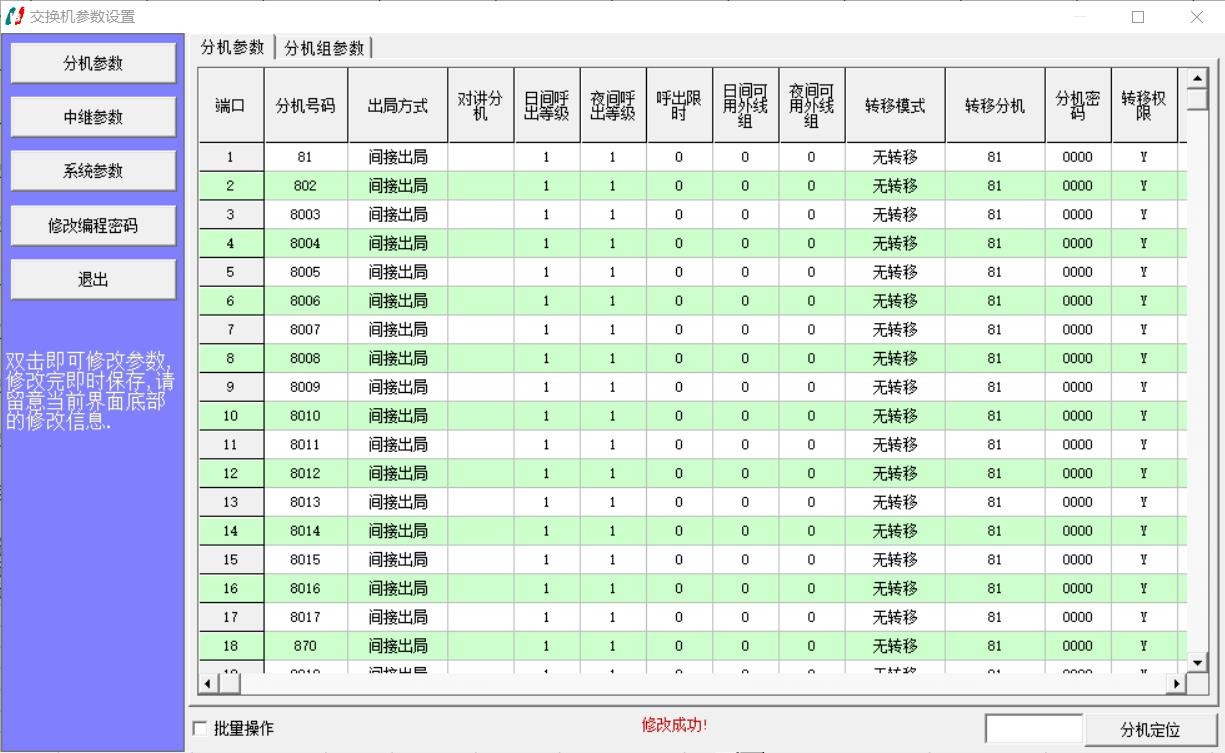 分机可使用哪些外线呼出,配合 中继参数-外线分组 使用,设置范围 0-32,代表外线组0-32,设置0 表示可使用所有外线,设置1-32表示可使用1-32号外线组里的外线批量修改参数双击修改出局方式,‘间接出局’默认拨9呼出外线,‘直接出局’提机呼出外线（拨内线加*）双击修改呼出等级,‘0’只能拨打内部分机,‘1’ 为无限制,‘2’可拨打国内长途,‘3’可拨打市话分机组设置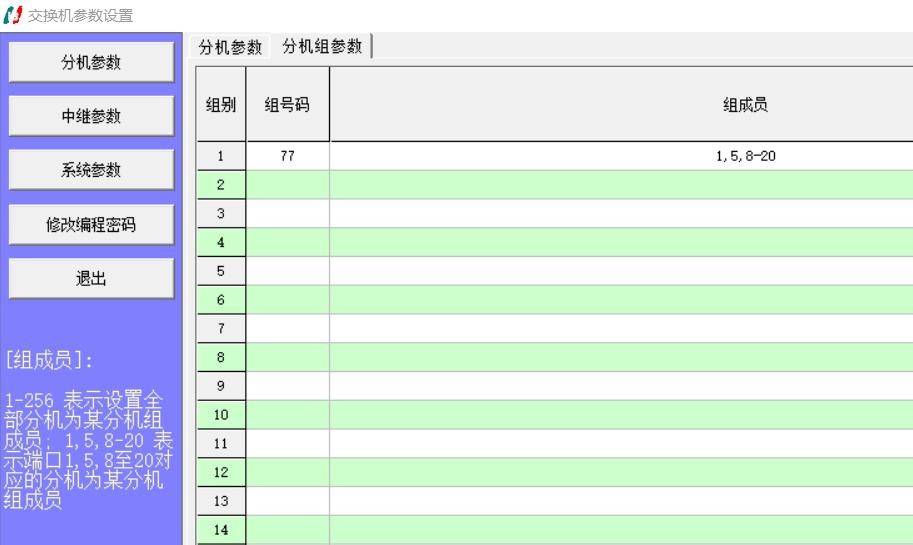 组别：1-32，人工值班模式下，外线呼入指定组别号，对应组成员响铃组号码：分机拨组号码，对应组成员响铃组成员：分机端口号指定组成员，用英文逗号间隔外线设置双击修改外线呼入的响应方式‘人工值 班’,由人工振铃分机组响 铃,‘电脑值 班’,由电脑语音自动应答双击打开或关闭对应外线端口人工值班下外线呼入由哪些分机响铃,配合 分机参数-分机组参数 使用,设置范围0-32,代表分机组0-32,设置0表示来电振铃总机,1-32表示来电振铃分机组1-32的成员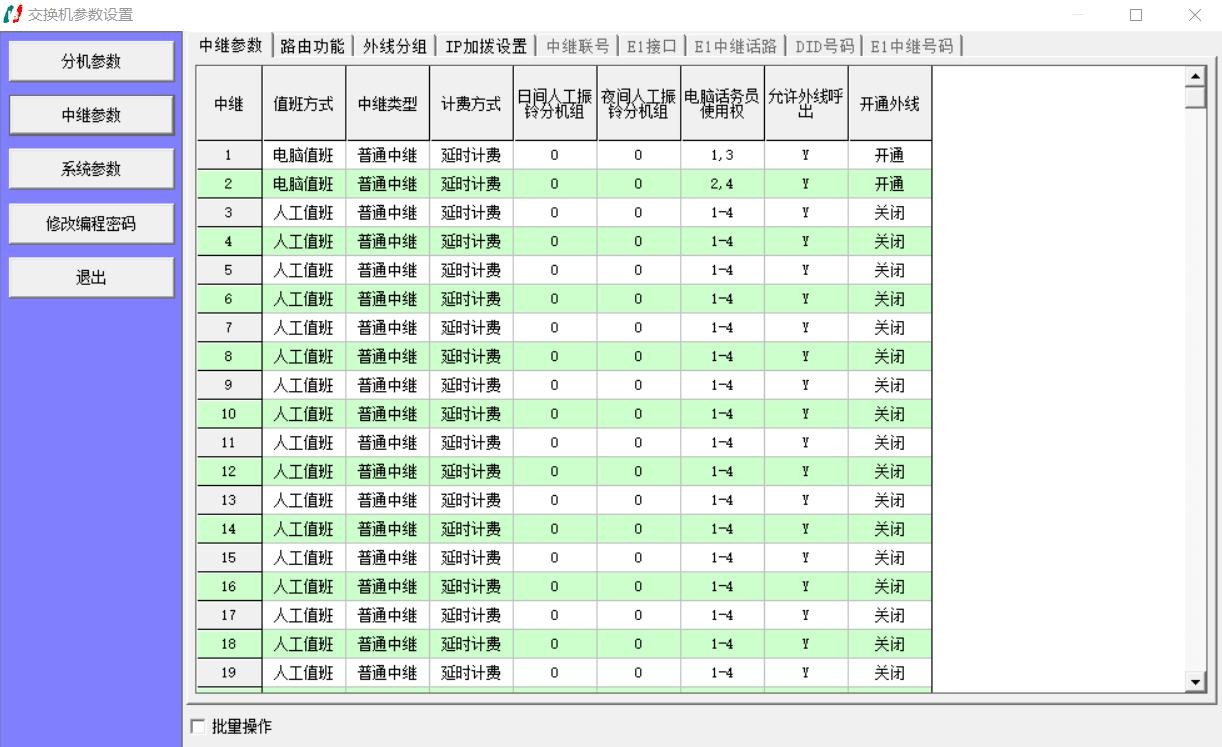 外线组设置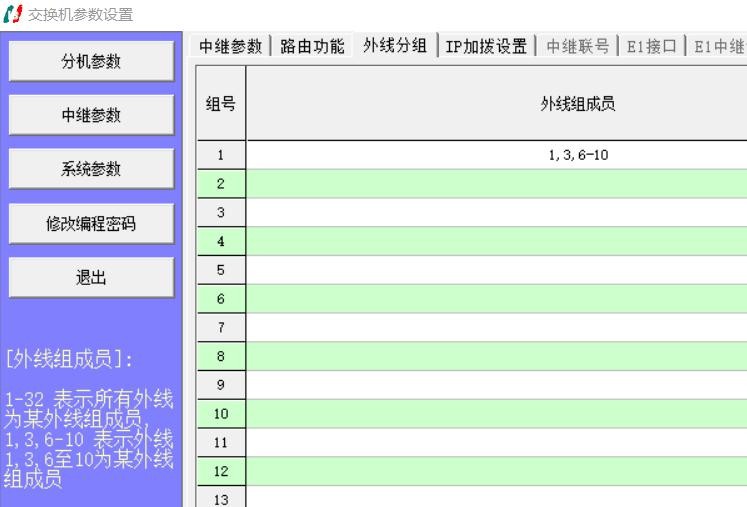 组号：1-32，分机设置可用外线组号，将从对应外线组成员出局外线组成员：外线端口号，用英文逗号间隔系统参数设置可设置4个总机,设置1 时,4个总机都为端口1 分机,设置1,2表示总机1对应端口1 分机,总机2,3,4对应端口2分机,设置1,2,3,4表示总机1-4 分别对应端口1-4分机默认拨9呼出外线循环或从最小外线端口升序呼出外线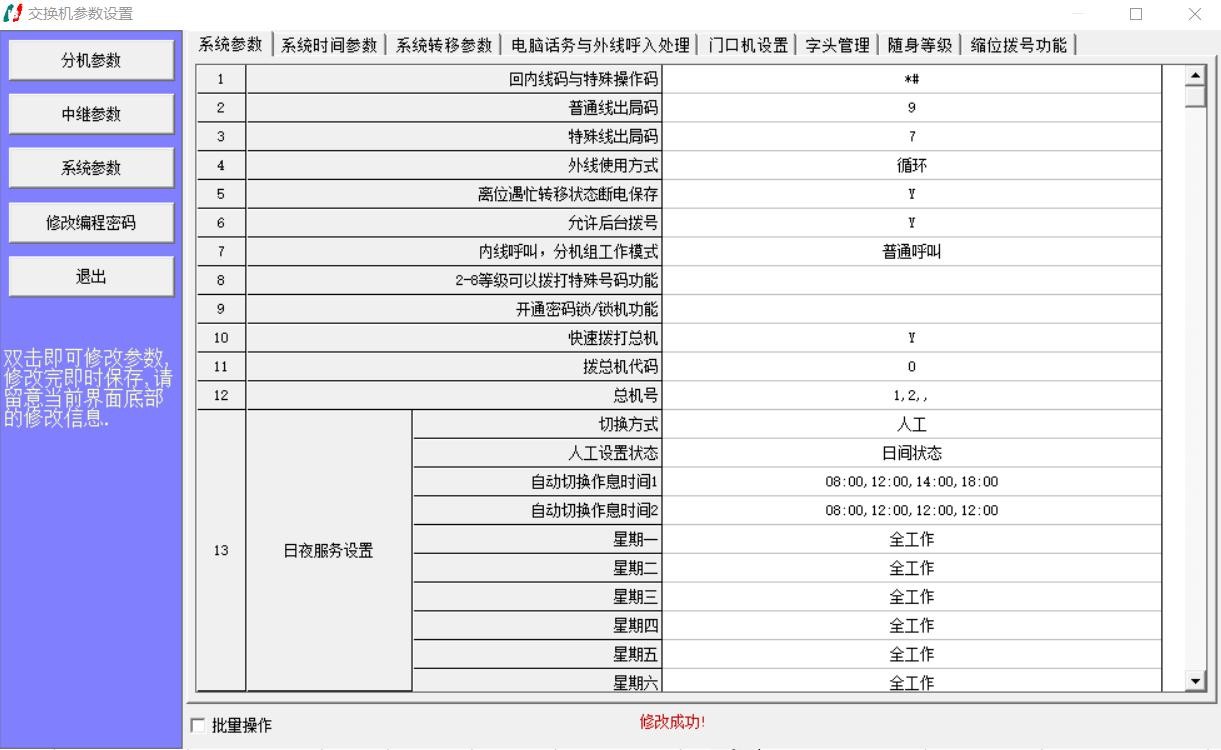 电脑值班下外线呼入拨0到总机和内线分机拨0到总机日夜服务可使交换机工作在两种不同的状态下,如上班和下班, 不同的状态下有不同的呼入和呼出处理方式